Предоставление выписки из Реестра муниципального имущества, 2,0Оформление документов при передаче жилых помещений в собственность граждан, 1,0Регистрация и учет граждан, имеющих право на получение социальных выплат, для приобретения жилья в связи с переселением из районов Крайнего Севера и приравненных к ним местностям, 5,0Выдача справок по запросам граждан, 6,0Выдача разрешений на строительство, реконструкцию  объекта капитального строительства, объекта индивидуального жилищного строительства, 2,0Присвоение и уточнение почтовых адресов на территории Муйского района,5,0Выдача разрешений о переводе  жилого помещения в нежилое помещение или нежилого помещения в жилое помещение, согласование переустройства и (или) перепланировки жилого помещения, 1,0Выдача  разрешения на ввод в эксплуатацию объекта капитального строительства, объекта индивидуального жилищного строительства, 3,0Информационное  обеспечение граждан, органов государственной власти, органов местного самоуправления, организаций и общественных объединений, исполнению запросов российских и иностранных граждан, а также лиц без гражданства, связанных с реализацией их законных прав и свобод, оформление  в установленном порядке архивных справок,55,0Организация и осуществление мероприятий по гражданской обороне, защите населения и территории Муйский района от чрезвычайных ситуаций  природного и техногенного характера, включая поддержку в состоянии постоянной готовности к использованию систем оповещения населения об опасности, объектов гражданской обороны, создание и содержание в целях гражданской обороны запасов материально-технических, продовольственных, медицинских и иных средств, 83,0Предоставление информации о времени и месте проведения культурно - досуговых и массовых мероприятий, 6,0Предоставление информации об образовательных программах и учебных планах, рабочих программах учебных курсов, предметов, дисциплин (модулей), годовых календарных учебных графиках,33,0Зачисление в муниципальное образовательное учреждение, 46 ,0Предоставление информации об организации общедоступного и бесплатного дошкольного, начального общего, основного общего, среднего полного образования, а также дополнительного образования в общеобразовательных учреждениях МО «Муйский район»,3,0Прием заявлений, постановка на учет и зачисление детей в образовательные учреждения, реализующие основную образовательную программу дошкольного образования,10,0Приватизация муниципального жилищного фонда, 3,0Предоставление  в аренду, постоянное (бессрочное) пользование, безвозмездное пользование земельных участков для строительства без проведения торгов, 48,0Приватизация имущества, находящегося в муниципальной собственности, 6,0Предоставление выписки из Реестра, 6,0Оформление архивных справок, 3,0Рассмотрение обращений граждан,24 ,0Выдача выписки из похозяйственной  книги, 20,0Прием, рассмотрение предложений, заявлений, жалоб граждан,1,0Совершение отдельных нотариальных действий, 4,0Создан в 27.11.2015 16:11 пользователем: Системная учетная запись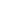 Изменен в 02.12.2015 11:47 пользователем: Администрация МО Муйский район